TAREA 5
1er Grado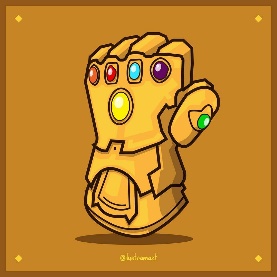 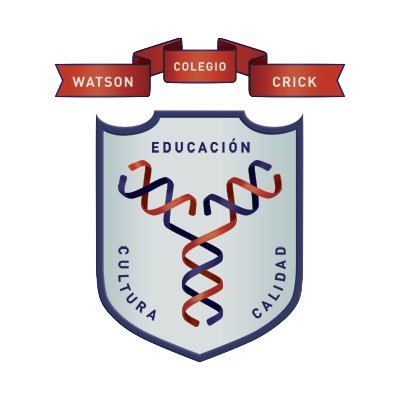 Informática	Indicaciones de las tareas	Realiza lo que se te solicita en las instruccionesRellena el recuadro del lado derecho, sin la información solicitada no será contada la tarea (La firma del padre es solo en documento impreso)Imprime el archivo, dáselo a firmar a tu padre o tutor y posteriormente pégalo en la libreta, después de la portada y los demás elementos.Las tareas se revisan y califican en la 2da clase de la semanaResponde lo siguiente en código binario:¿Cómo te llamas?¿Cuándo es tu cumpleaños?¿Cuál es tu hobby favorito?¿Cuál es tu grupo o artista favorito?¿Algún mensaje para el profesor?